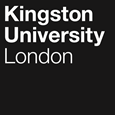 Programme SpecificationTitle of Course: 	Post graduate Diploma in Social Work                             (Step Up to Social Work)This Programme Specification is designed for prospective students, current students, academic staff and employers.  It provides a concise summary of the main features of the programme and the intended learning outcomes that a typical student might reasonably be expected to achieve and demonstrate if they take full advantage of the learning opportunities that are provided.  More detailed information on the learning outcomes and content of each modules can be found in the course VLE site and in individual Module Descriptors.SECTION 1:	GENERAL INFORMATIONSECTION 2: THE COURSEAims of the CourseTo produce graduates who have a critical awareness of the complex social, legal, economic, political and cultural context of social work who can take their place in the workforce as qualified social workers and meet the requirements for Social Work as set out by Social Work England. To provide students with a thorough grounding in the academic and professional discipline of social work and develop in students the ability to exercise personal initiative and responsibility as well as an awareness of professional ethical standards and their ability to respond positively to ethical dilemmas which may arise in professional practice To develop in students the ability to critically evaluate current research and advanced scholarship to develop a systematic approach to knowledge as well as become critically reflexive practitioners able to synthesis knowledge and using this to take a pro-active, self-evaluative and reflective approach to their professional practice.To provide a sound knowledge of the theoretical foundations that underpin contemporary social work practice in different settings and organisations.To promote collaboration, teamwork and inter-professional practice alongside personal responsibility and independent learning in accordance with the expectations of professional practice To establish the foundations for continued learning and study in Social Work in accordance with continuing professional development and lifelong learning principles, while fostering enduring links with students Intended Learning OutcomesThe course outcomes are referenced to the relevant QAA subject benchmarks indicated and the Frameworks for Higher Education Qualifications of UK Degree-Awarding Bodies (2014) and relate to the typical student. The course provides opportunities for students to develop and demonstrate knowledge and understanding specific to the subject, key skills and graduate attributes in the following areas:At PG Diploma level, it is expected that outcomes A1-4, B1-4 and C 1-4 will be metAt PG Certificate, it is expected that outcomes A2-3. B2-3 and C2-3 will be met.Outline Programme StructureFull details of each module will be provided in module descriptors and student module guides.  Post Graduate Diploma in Social Work (Step Up) degree requires 120 credits at Level 7 and 90 credits at levels 4/5/6 of practice learning modules (SW4001; SW5001; SW6008).Students exiting the programme with 120 level 7 credits but with insufficient passes in practice learning (SW4001; SW5001; SW6008) are eligible for the award of Post Graduate Diploma (PG Dip) in Applied Social Care Studies.Students exiting the programme with a minimum of 60 level 7 credits are eligible for the award of Post Graduate Certificate (PG Cert) in Applied Social Care Studies.Progression points:Modules SW4001; SW5001 and SW6008 are taken sequentially. Students are required to pass SW4001 before progressing to SW5001. Students are required to pass SW5001 before progressing to SW6008.Principles of Teaching, Learning and Assessment The design of this field is informed by the following: Kingston University’s Curriculum Design Principles (2012); Kingston University’s institutional Inclusive Curriculum Framework (ICF), a framework intended to improve the experience, skills and attainment of all students including those in the protected characteristic groups; sector-wide best practice including the Professional Capabilities Framework for Social Work, the Social Work England Professional Standards, the Knowledge and Skills Statements (KSS) for Child and Family Social Work and for Social Workers in Adult Services, and the QAA Code of Practice (Quality Code); and by consultation with students, representatives of service users and carers of social work services, and employers. The curriculum is designed to provide students with holistic and developmental learning opportunities to gain progressively the knowledge, skills, behaviours and attributes of successful registrant social workers. Academic skills at this level are developed incrementally with a research strand embedded in all modules. The programme promotes independent learning and thinking, creativity and innovation and learning from critically reflective practice. The learning and teaching strategy for the course aims to promote full student participation in learning experiences which develops their knowledge, skills and appraisal of best practice in social work and stimulate curiosity and self-directed learning. Teaching and learning methods are carefully chosen to suit the content and the learning outcomes of the modules and to be responsive to students’ needs as learners. The overall design plots a logical and progressive path towards qualification in Social Work, enabling students to develop incrementally towards meeting the standards required at qualification level (end of final placement) in the Professional Capabilities Framework for Social Work (PCF) and the PCF is used to ensure that learning covers all ages and the majority of service user groups.    The learning and teaching strategy recognises that students engaging in academic study at this level appreciate and benefit from a wide variety of learning opportunities that include, for example, research informed exploration of theoretical and practice issues (delivered through lectures, seminars and via online resources), individual and group based research and enquiry learning, formative presentations with feedback from tutors and peers, individual tutorials and structured critical analysis of current professional practice experience.  Social Work practitioners and people who use services and carers contribute to teaching on all modules enhancing the quality of the student learning experience. Active learning and critical reflection and analysis are promoted.  A process curriculum underpins all learning on the programme, with a programme of individual and group tutorials provided throughout the course in order to enhance the professional nature of social work education, model the values of social work and encourage students to develop the essential skills and qualities for social work practice. Personal tutorials and linked support also promote students’ abilities to understand their own learning style, identify, monitor and reflect on their developmental journey, identify their own learning needs and professional development and to identify their continuing professional learning in order to meeting changing and future needs and contexts. The key tool used is a process of personal and professional development planning. The Virtual Learning Environment (Canvas) is used in various ways in all modules and students are introduced to and share new technologies to enhance learning as these become available. Internet, web-based and personal technologies are used to develop students’ skills, foster learning communities and personalise the curriculum. Emphasis is placed throughout the programme on developing group work skills, written and oral communication and presentation skills, analysis skills, and independent learning skills. This provides the basis for students to enhance their personal objectives after graduation whether these relate to further research and/or training, careers, lifelong learning or personal and professional development plans. Practice skills development is an important theme running through the programme, with 30 days programmed learning dedicated specifically to learning practice skills in the Skills Lab, in workshops and practice settings. Simulations and “try-outs” of different skills in the Skills Lab enables students to have their practice video recorded and to review this both in learning sessions and after learning sessions in order to evaluate and develop their practice. The practice placement modules are designed to support transfer of theory, knowledge and skills, values and ethics base, evidence informed practice and research to the practice environment and enable students to meet the level requirements of the PCF. Students need to complete successfully the 30 days practice skills development and two practice learning placements (70 and 100 days) in contrasting settings to meet the learning outcomes of the professional qualification in social work. Attendance at practice skills development days and practice placements is mandatory and is monitored.  The 30 days practice skills development programme includes 14 days undertaken as part of the Readiness for Direct Practice module, facilitated by People with Lived Experience and Practice educators, and 16 days of practice skills development undertaken as workshops days during the programme on topics such as skills development in working positively with diversity and ethics and values in practice: social work intervention skills, court skills, trauma informed practice, multi-agency meetings, solution focused practice, digital professionalism and assessment, critical analysis and decision making, working with child sexual abuse and contextual safeguarding  Practice placements are taken in approved and quality assured practice learning settings, working directly with people with lived experience of services under an assessed supervised caseload normally within local partner agencies.  Practice educators are responsible for managing, teaching and assessing students on practice placements. Students are supported to meet the Professional Capability Framework at relevant threshold levels (BASW) mapped against the Professional Standards for Social Workers in England (Social Work England). Students are supported to prepare for applying for employment and to undertake the Assessed and Supported Year in Employment (ASYE). The Teaching Partnership provides a pool of student placements and supports practice educators continued professional development through a programme of workshops which include; Anti-racist and Anti Oppressive Practice, assessing against the PCF, SWEPS and PQS, Struggling Placements (where students are not progressing as planned) and Supervision skills to Enable Reflection and Analysis. The workshops, offered across the Partnership, enhance Stage 1 and 2 PEP’s training, as well as providing a refresher for practice educators. The Teaching Partnership provides a Community of Practice for practice educators with an online guide to supporting and assessing students and ‘drop in’ sessions for practice educators.The overall assessment regime for the course is designed to help students learn and to demonstrate that they have met the learning outcomes of modules and the programme and to help them to build knowledge and skills progressively through the course. All modules provide explicit formative opportunities for practice and ‘feed forward’ designed to help students reach their full potential in summative assessment. The assessments are a mixture of formative work and end of module “summative” assessments. The contribution of the individual assessments to the module total and the requirements to pass each module are detailed in the course handbook/module guides. Assessment methods include portfolios, reflective analyses of practice, individual and group presentations, essays; and written reports. Academic staff work collaboratively with partner agencies and PLE representatives to ensure wherever possible that students are safe to practice throughout the course and this is enabled by collaborative assessment processes (such as in the Readiness for Direct Practice module and the placements modules). The assessment of practice in each of the Practice Placements is based upon a portfolio approach, compiling direct evidence, supported by reflective professional development plans, evaluation by service users and the practice educator's report. The evidence in the portfolio demonstrates the achievement of the BASW Professional Capabilities Framework (PCF), Social Work England Professional Standards (SWEPS) and the Knowledge and Skills Statements (KSS) for Child and Family Social Work and for Social Workers in Adult Services. Students are required to demonstrate that they are safe and ready to practice in an approved practice learning setting (SW4001). This assessment is confirmed by the Practice Assessment Panel (constituted of representatives of service users and carers, employers and members of academic staff) and the Programme Assessment Board and must be satisfactorily attained prior to undertaking practice placements. On placements, students are assessed by a practice educator who is also responsible for teaching and learning on the placement. Assessment includes observation of direct work with service users and carers, service user and carer feedback on their practice, application of theory to practice by means of reflective writing and by relating their practice to modules undertaken within the university, compilation of a practice portfolio of evidence. Support for Students and their LearningStudents are supported by: On this programme, teaching is frontloaded in stage 1 of the programme.  During this period, there is a strong emphasis placed on student support. On placements, students are supported by practice educators. These arrangements for support reflect social work values and the tradition of supervision within the profession. Students are supported by: Regular Individual and group tutorials with a personal tutor to assist them in planning their course of study, consider career development options and support them in developing and achieving their personal and professional development plans. Wherever possible, students retain the same tutor throughout the duration of the programme, building up a supportive working relationship. Tutors also visit their tutees when undertaking practice placements and help students to trace and to enhance their personal and professional development. Former graduates of social work programmes:  Students may be networked with former graduates, and this often provides students with support in accessing practice opportunities and career guidance; and support on managing the demands of academic study Email contact with module leaders and the course leader  People with lived experience working with the course team Information advisors in the Learning Resource Centre, who offer individual help sessions for students Professional Support Staff and the Faculty Pre Qualifying Programmes OfficeStudent Achievement Officer Technical support to advise students on IT use of software and data base searching Formative assessment throughout each module VLE Canvas – a versatile on-line interactive intranet and learning environment Department monthly research seminars during the period October to May Student Voice committee and opportunities to undertake a range of representative roles to put forward student views. The student union Kingston University offers a wide range of student services which can be accessed through the Student Hub. Services include dyslexia and disability support. Details can be found on:  https://mykingston.kingston.ac.uk/mysupport/Pages/StudentHUB.aspx Ensuring and Enhancing the Quality of the CourseThe University has several methods for evaluating and improving the quality and standards of its provision.  These include:External examinersBoards of study with student representationAnnual Monitoring and EnhancementPeriodic review undertaken at subject levelStudent evaluation including Module Evaluation Questionnaire (MEQs), level surveys and the Postgraduate Taught Experience Survey (PTES) Moderation policiesFeedback from employersEmployability and work-based learning Social work is a protected job title and subject to national registration requirements. There are excellent employment and career progression opportunities for qualified practitioners in the statutory, voluntary and private sectors. Social workers also increasingly work in integrated inter-professional teams in social work / social care, health, education and criminal justice settings. First destinations surveys of recent student cohorts completing social work qualifying programmes at Kingston University show that 85% of graduates move into professional employment or further study on qualification.  Employability skills are embedded throughout the programme and designed in such a way as to enable students to relate the knowledge and skills to the reality of practice. The graduates of this programme are widely recognised as being thoroughly prepared for employment by acquiring many of the qualities that employers recognise as important, such critical analysis, effective communication, confidence and knowledge to respond to practice issues. Students have opportunities to further develop their employability skills by accessing and being supported by the university’s specialist Careers and Employability Service.  Students may have the opportunity to apply for internship schemes with partner agencies. Social Work students are advised about the requirements of the Assessed and Supported Year in Employment (ASYE) undertaken post qualification, when in employment.Other sources of information that you may wish to consultQAA Benchmark Statement for Social Work (Nov 2019):   https://www.qaa.ac.uk/docs/qaa/subject-benchmark-statements/subject-benchmark-statement-social-work.pdf?sfvrsn=5c35c881_6Social Work England  Education and Training Standards (2019):    https://www.socialworkengland.org.uk/education-training/education-and-training-providers/Social Work England Professional Standards: https://www.socialworkengland.org.uk/standards/professional-standards/   The Professional Capability Framework: https://www.basw.co.uk/resource/?id=1137 Knowledge and skills for child and family social work: https://www.gov.uk/government/uploads/system/uploads/attachment_data/file/338718/140730_ Knowledge_and_skills_statement_final_version_AS_RH_Checked.pdf Knowledge and Skills Statement for Social Workers in Adult Services: https://www.gov.uk/government/uploads/system/uploads/attachment_data/file/411957/KSS.pdfDevelopment of Course Learning Outcomes in Modules This table maps where course learning outcomes are summatively assessed across the modules for this course.  It provides an aid to academic staff in understanding how individual modules contribute to the course aims, a means to help students monitor their own learning, personal and professional development as the course progresses and a checklist for quality assurance purposes.  Students will be provided with formative assessment opportunities throughout the course to practise and develop their proficiency in the range of assessment methods utilised.Date first produced12th July 2021Date last revised 7 December 2021Date of implementation of current versionVersion number2FacultyHSSCESchoolSchool of Education, Midwifery and Social WorkDepartment Social Work and Social CareDelivery InstitutionKingston University Award(s) and Title(s):Post graduate Diploma in Social Work (Step Up)Intermediate Awards(s) and Title(s):PG Diploma in Applied Social Care StudiesPG Certificate in Applied Social Care StudiesFHEQ Level for the Final Award:Level 7Awarding Institution:Kingston UniversityTeaching Institution:Kingston UniversityLocation:Kingston Hill Language of Delivery:EnglishModes of Delivery:Full time Available as:Full fieldMinimum period of registration:14 months (Full-time PG Dip SW)Maximum period of registration:28 months (Part-time PG Dip SW)Entry Requirements: The minimum entry qualifications for the programme are:a degree-level qualification in any discipline except social work from a UK higher education institute or an approved overseas equivalenta minimum 2:1 level 6 degree qualification, for example, an honours degree or a graduate certificate, or, a minimum 2:2 honours degree or a postgraduate qualification (level 7 and above) for example, a master’s degree or a postgraduate certificate/ postgraduate diplomaGCSEs in English or English Language and Mathematics at grade C or above, or the new grade 4 and above (or an approved equivalent)Non-native speakers who do not have the equivalent of GCSE English at grade 4 (formerly grade C) or an equivalent (e.g. Functional Skills Level 2 Literacy) require an Academic IELTS score of 7.0 or equivalent overalla minimum of 6 months full-time (or equivalent) direct experience of working with vulnerable children, young people and/or families/carers or adults, either in a paid or voluntary capacitymust reside in EnglandAll applicants must confirm prior to interview that they have the ability to use basic IT facilities, including word processing, internet browsing and use of email. A Home Office Disclosure and Barring Service (DBS) check and clearance at enhanced level and a Self-Declaration of Health Status to confirm that the applicant does not have a health condition that would affect their ability to practise as a trainee social worker are also required for entry.  Admission with Recognised of Prior Learning (RPEL): Applicants offering prior qualifications and/or experiential learning may be exempted from appropriate parts of a course in accordance with Kingston University’s mechanisms and policies for the recognition of prior learning and achievement. The Department’s RPEL Advisor meets with all those who consider that they may be able to make a claim for RPEL and arranges a programme of support and assessment for applicants to help them make a successful claim. For further details please see:   https://d68b3152cf5d08c2f050-97c828cc9502c69ac5af7576c62d48d6.ssl.cf3.rackcdn.com/documents/aboutkingstonuniversity/howtheuniversityworks/policiesandregulations/documents/AR03-PG-Regulations-2019-2020-V2.pdf Programme Accredited by:Social Work EnglandQAA Subject Benchmark Statements:QAA subject benchmark statement for Social Work (Nov 2019): https://www.qaa.ac.uk/docs/qaa/subject-benchmark-statements/subject-benchmark-statement-social-work.pdf?sfvrsn=5c35c881_6Approved Variants:As the PG Diploma in Social Work leads to professional registration with Social Work England, the following options are not available to the Programme Assessment Board: 1. The award of PG Diploma in Social Work by aegrotat in cases where students are ill and do not fulfil attendance and assessment requirements 2. Compensation for failure in any element of a programme of study leading to the awards of the PG Diploma in Social Work.3. Students who fail to meet the assessed practice element of either practice learning placements (SW5001 and SW6001) will normally be required to retake the work-based learning placement (either 70 days on placement, or 100 days on placement). Only one of these two work-based learning placements may be retaken. UCAS Code:Programme Learning OutcomesProgramme Learning OutcomesProgramme Learning OutcomesProgramme Learning OutcomesProgramme Learning OutcomesProgramme Learning OutcomesProgramme Learning OutcomesKnowledge and UnderstandingOn completion of the course students will have knowledge and understanding of:Intellectual skills – able to:On completion of the course students will be able to:Intellectual skills – able to:On completion of the course students will be able to:Subject Practical skills On completion of the course students will be able to:A1The social and human sciences relating to social workB1Gather information, critically evaluate and synthesise it and form coherent plans based on that evaluationGather information, critically evaluate and synthesise it and form coherent plans based on that evaluationC1Communicate with and establish effective working relationships with service users, partner agencies community groups and formal agencies such as courts A2Social work models and methods of assessment and interventionB2Apply knowledge to problem-solve and to develop coherent plans in complex situationsApply knowledge to problem-solve and to develop coherent plans in complex situationsC2Assess complex situations, make decisions, form plans, and both record and report coherentlyA3Law, social policy and organisational studies relevant to social workB3Use knowledge to address ethical problems and dilemmas Use knowledge to address ethical problems and dilemmas C3Evaluate risk and need and act to create increased safety and wellbeingA4Ethical theory and concepts and principles governing equality and anti-oppressive practicesB4Use supervision and reflection to learn from their practice experiences and to manage their personal responsesUse supervision and reflection to learn from their practice experiences and to manage their personal responsesC4Collaborate and negotiate with relevant parties and advocate effectively and appropriatelyKey SkillsKey SkillsKey SkillsKey SkillsKey SkillsKey SkillsKey SkillsSelf Awareness SkillsCommunication SkillsCommunication SkillsInterpersonal SkillsAK1Take responsibility for own learning and plan for and record own personal developmentBK1Express ideas clearly and unambiguously in writing and the spoken wordExpress ideas clearly and unambiguously in writing and the spoken wordCK1Work well with others in a group or teamAK2Recognise their own academic strengths and weaknesses, reflect on performance and progress and respond to feedbackBK2Present, challenge and defend ideas and results effectively orally and in writingPresent, challenge and defend ideas and results effectively orally and in writingCK2Work flexibly and respond to changeAK3Organise self effectively, agreeing and setting realistic targets, accessing support where appropriate and managing time to achieve targetsBK3Actively listen and respond appropriately to the ideas of othersActively listen and respond appropriately to the ideas of othersCK3Discuss and debate with others and make concessions to reach agreementAK4Work effectively with limited supervision in unfamiliar contextsCK4Give, accept and respond to constructive feedbackCK5Show sensitivity and respect for diverse values and beliefsResearch and information Literacy SkillsNumeracy SkillsNumeracy SkillsManagement & Leadership SkillsDK1Search for and select relevant sources of informationEK1Collect data from primary and secondary sources and use appropriate methods to manipulate and analyse this dataCollect data from primary and secondary sources and use appropriate methods to manipulate and analyse this dataFK1Determine the scope of a task (or project)DK2Critically evaluate information and use it appropriatelyEK2Present and record data in appropriate formatsPresent and record data in appropriate formatsFK2Identify resources needed to undertake the task (or project) and to schedule and manage the resourcesDK3Apply the ethical and legal requirements in both the access and use of informationEK3Interpret and evaluate data to inform and justify argumentsInterpret and evaluate data to inform and justify argumentsFK3Evidence ability to successfully complete and evaluate a task (or project), revising the plan where necessaryDK4Accurately cite and reference information sourcesEK4Be aware of issues of selection, accuracy and uncertainty in the collection and analysis of dataBe aware of issues of selection, accuracy and uncertainty in the collection and analysis of dataFK4Motivate and direct others to enable an effective contribution from all participantsDK5Use software and IT technology as appropriateCreativity and Problem Solving SkillsGK1Apply scientific and other knowledge to analyse and evaluate information and data and to find solutions to problemsGK2Work with complex ideas and justify judgements made through effective use of evidenceTeaching/learning methods and strategiesTeaching/learning methods and strategiesTeaching/learning methods and strategiesTeaching/learning methods and strategiesTeaching/learning methods and strategiesTeaching/learning methods and strategiesTeaching/learning methods and strategiesThe range of learning and teaching strategies includes:Learning through practice in social work settings; Formal lectures with questions and discussion; Supervision in practice;  Reflection; Personal and professional development planning; Simulation activities in the Practice Learning Suite; Practice interviews with PLE; Seminars and workshops (staff and student led);  On-line activity; Case Studies; Group work activities and TutorialsThe range of learning and teaching strategies includes:Learning through practice in social work settings; Formal lectures with questions and discussion; Supervision in practice;  Reflection; Personal and professional development planning; Simulation activities in the Practice Learning Suite; Practice interviews with PLE; Seminars and workshops (staff and student led);  On-line activity; Case Studies; Group work activities and TutorialsThe range of learning and teaching strategies includes:Learning through practice in social work settings; Formal lectures with questions and discussion; Supervision in practice;  Reflection; Personal and professional development planning; Simulation activities in the Practice Learning Suite; Practice interviews with PLE; Seminars and workshops (staff and student led);  On-line activity; Case Studies; Group work activities and TutorialsThe range of learning and teaching strategies includes:Learning through practice in social work settings; Formal lectures with questions and discussion; Supervision in practice;  Reflection; Personal and professional development planning; Simulation activities in the Practice Learning Suite; Practice interviews with PLE; Seminars and workshops (staff and student led);  On-line activity; Case Studies; Group work activities and TutorialsThe range of learning and teaching strategies includes:Learning through practice in social work settings; Formal lectures with questions and discussion; Supervision in practice;  Reflection; Personal and professional development planning; Simulation activities in the Practice Learning Suite; Practice interviews with PLE; Seminars and workshops (staff and student led);  On-line activity; Case Studies; Group work activities and TutorialsThe range of learning and teaching strategies includes:Learning through practice in social work settings; Formal lectures with questions and discussion; Supervision in practice;  Reflection; Personal and professional development planning; Simulation activities in the Practice Learning Suite; Practice interviews with PLE; Seminars and workshops (staff and student led);  On-line activity; Case Studies; Group work activities and TutorialsThe range of learning and teaching strategies includes:Learning through practice in social work settings; Formal lectures with questions and discussion; Supervision in practice;  Reflection; Personal and professional development planning; Simulation activities in the Practice Learning Suite; Practice interviews with PLE; Seminars and workshops (staff and student led);  On-line activity; Case Studies; Group work activities and TutorialsAssessment strategiesAssessment strategiesAssessment strategiesAssessment strategiesAssessment strategiesAssessment strategiesAssessment strategiesThe assessment strategies employed in the Fields include the following:Portfolio of evidence of learning in practice including direct observation and reflection; Essays; Practice interviews, telephone calls and meetings; Case Studies; Poster presentation; Practice interview; Extended practice study; On-line test; Reports; Formal examination; Self-assessment; Peer assessmentThe assessment strategies employed in the Fields include the following:Portfolio of evidence of learning in practice including direct observation and reflection; Essays; Practice interviews, telephone calls and meetings; Case Studies; Poster presentation; Practice interview; Extended practice study; On-line test; Reports; Formal examination; Self-assessment; Peer assessmentThe assessment strategies employed in the Fields include the following:Portfolio of evidence of learning in practice including direct observation and reflection; Essays; Practice interviews, telephone calls and meetings; Case Studies; Poster presentation; Practice interview; Extended practice study; On-line test; Reports; Formal examination; Self-assessment; Peer assessmentThe assessment strategies employed in the Fields include the following:Portfolio of evidence of learning in practice including direct observation and reflection; Essays; Practice interviews, telephone calls and meetings; Case Studies; Poster presentation; Practice interview; Extended practice study; On-line test; Reports; Formal examination; Self-assessment; Peer assessmentThe assessment strategies employed in the Fields include the following:Portfolio of evidence of learning in practice including direct observation and reflection; Essays; Practice interviews, telephone calls and meetings; Case Studies; Poster presentation; Practice interview; Extended practice study; On-line test; Reports; Formal examination; Self-assessment; Peer assessmentThe assessment strategies employed in the Fields include the following:Portfolio of evidence of learning in practice including direct observation and reflection; Essays; Practice interviews, telephone calls and meetings; Case Studies; Poster presentation; Practice interview; Extended practice study; On-line test; Reports; Formal examination; Self-assessment; Peer assessmentThe assessment strategies employed in the Fields include the following:Portfolio of evidence of learning in practice including direct observation and reflection; Essays; Practice interviews, telephone calls and meetings; Case Studies; Poster presentation; Practice interview; Extended practice study; On-line test; Reports; Formal examination; Self-assessment; Peer assessmentStage 1 (full time)Stage 1 (full time)January to February January to February SW4001: Readiness for Direct Practice (30 credits at level 4) SW7047: Becoming a Social Worker (30  Credits)SW4001: Readiness for Direct Practice (30 credits at level 4) SW7047: Becoming a Social Worker (30  Credits)Stage 2 (full time)Stage 2 (full time)March to AprilMarch to July SW7002: Human Development and the Social Environment (30  credits)SW5001: First Practice Placement - 70 days (30 credits at level 5)August to September August to September SW7048: Advanced Knowledge for Social Work Practice (30 Credits)SW7048: Advanced Knowledge for Social Work Practice (30 Credits)Stage 3 (full time)Stage 3 (full time)August to February October to February SW7049: Critical Analysis of Research, Ethics, and Practice (30 credits)(delivered on specified dates)SW6008: Final Practice Placement - 100 days (30 credits at level 6)MarchMarchProgramme completed at the Programme Assessment BoardProgramme completed at the Programme Assessment BoardCore Practice Modules Core Practice Modules Core Practice Modules Core Practice Modules Core Practice Modules Core modulesModule codeCredit ValueLevel Teaching BlockReadiness for Direct Practice  SW400130 credits42First Practice Placement (70 Days)SW500130 credits53Final Practice Placement (100 Days)SW600830 credits61 & 2Level 7  Level 7  Level 7  Level 7  Level 7  Core modulesModule codeCredit ValueLevel Teaching BlockBecoming a Social WorkerSW704730  Credits72Human Development and the Social EnvironmentSW700230  Credits73Advanced Knowledge for Social Work PracticeSW704830 Credits73Critical Analysis of Research, Ethics, and PracticeSW704930 Credits71 & 2Level 4 Level 5 Level 6 Level 7Level 7Level 7Level 7Level 7Level 7Module Code Knowledge & Understanding A1 SSSSSSSKnowledge & Understanding A2 SSSSSSSKnowledge & Understanding A3 SSSSSSSKnowledge & Understanding A4 SSSSSSSIntellectual Skills B1 SSSSSSSIntellectual Skills B2 SSSSSSSIntellectual Skills B3 SSSSSSSIntellectual Skills B4 SSSSSSSPractical Skills C1 SSSPractical Skills C2 SSSPractical Skills C3 SSSPractical Skills C4 SSS